Всероссийский   конкурс юных исследователей окружающей средыГБОУ ДОД «Самарский областной детский эколого-биологический центр» г.о. СамараНоминация: «Юные исследователи»Оценка качественных показателей воды водных объектов Самарской областиАвтор:Яшин Владимир Олегович, 7 классРуководитель:Осипова Ирина Анатольевна, заведующая лабораторией ГБОУ ДОД СОДЭБЦ, педагог дополнительного образованияСамарская область2019СОДЕРЖАНИЕВведениеАктуальность:Тема оценки состояния воды в настоящее время очень актуальна. Вода может оказывать на здоровье людей не только положительное, но и отрицательное влияние. Сейчас в связи с ухудшением экологической ситуации проблема качества воды стала наиболее актуальной для всего мира. Нельзя не отметить, что технический прогресс привнес в жизнь людей не только новые технологии, но ещё и проблемы с экологией. Учёные стараются привлечь внимание населения к качеству воды. Вода -   второе по   значимости   вещество (после   воздуха).  Существование человека без воды невозможно. Именно от питьевой воды зависит здоровье человека [1,3].  Цель исследования: 	Произвести оценку органолептических и физико-химических свойств воды некоторых водных объектов г.о. Самары и муниципальных районов Самарской области Красноярского и Кинельского. 	Задачи исследования:Произвести анализ органолептических свойств воды исследуемых водных объектов; Произвести анализ физико-химических свойств воды исследуемых водных объектов;Дать рекомендации по употреблению воды из данных источников.Объект исследования.Объектом исследования является вода, отобранная из пяти водных источников г.о. Самара и Самарской области.Предмет исследования.Предметом исследования являются физико-химические свойства воды водных объектов.Гипотеза: Использование природной воды без предварительной очистки может нанести вред организму. Качество воды в зависимости от источника (родник, скважина, колодец) по своим органолептическим и физико-химическим свойствам существенно отличается.Методы исследования:При выполнении данной работы были использованы следующие методы:Теоретический: анализ информационных источников, сравнение результатов.Эмпирический: мониторинг, лабораторные наблюдения, индукция.Математический: расчет, статистика. Экспериментальный: постановка опыта.Наблюдение даёт возможность описать физические объекты и явления. Для определения свойств воды были проведены наблюдения в ходе постановки опытов.Сравнение позволяет установить сходство и различие предметов и явлений действительности. Сравнивали результаты исследований разных образцов воды.Опыт - воспроизведение какого-нибудь явления экспериментальным путём, создание нового в определённых условиях с целью исследования, испытания. Проводили опыты по определению физико-химических свойств воды.Анализ - исследование путём рассмотрения отдельных сторон, свойств, составных частей свойств воды. Был проведён сравнительный анализ опытных образцов воды.Индукция - способ рассуждения от частных фактов, положений к общим выводам. Данные, полученные в ходе опытов и наблюдений, анализировались и обобщались.	Практическая значимость исследования качества воды.Ввиду дефицита чистой питьевой воды важное практическое значение имеет изучение качества источников питьевой воды (родник, река, скважина, колодец). Оценивать качество питьевой воды необходимо везде – дома, в школе, на даче, в походе и путешествиях. Это помогает предотвратить многие неприятности в жизни, связанные с желудочно-кишечными заболеваниями и инфекционными болезнями. Научная новизна.В изученных нами литературных источниках [2,3,12,16,23,24,25] было очень много сведений по оценке качества воды Самарской области. В основном, это были анализы проб из определенных створов крупных и малых рек, но нигде не встречались сведения о проверке качества воды в исследуемых нами районах. Результаты наших исследований могут послужить дополнением к уже полученным сведениям с целью воссоздания более полной картины экологической ситуации Волжского бассейна в Самарской области.  Время и место проведения исследования. Исследование проводилось с апреля по октябрь 2018 года. Забор воды производился в трех повторностях в трех районах Самарской области из пяти водных источников:Река Волга вблизи ул. Первомайской г. Самары (1 точка отбора).Колодец и скважина вблизи дачного массива «Здоровье» м.р. Кинельский (2 точки отбора).Колодец вблизи дачного массива «Шоколадчик» м.р. Красноярский (1 точка отбора)Родник между дачным массивом «Водинский» и селом Подлесное м.р. Красноярский (1 точка отбора).Лабораторные исследование проб воды из исследуемых водных источников проводились на базе Областной детской микробиологической лаборатории Областного детского эколого-биологического центра под руководством заведующей лабораторией Осиповой Ирины Анатольевны.ЛИТЕРАТУРНЫЙ ОБЗОР1.1. Значение воды для человека.    Вода имеет очень большое значение в жизни растений, животных и человека. Происхождение жизни связывается с морем, ведь не даром химический состав нашей крови близок по составу с морской водой [14].Здоровье населения находится в прямой зависимости от состава природных вод в источниках, из которых осуществляется регулярное водоснабжение данной территории [2]. Ежедневно человек употребляет 1,5-2,5 литра воды, которая не должна, в идеале, содержать никаких вредных примесей, негативно воздействующих на здоровье человека. В то же время, питьевая вода должна содержать достаточное количество микроэлементов, участвующих в обменных процессах человека [1]. С возрастом содержание воды в организме человека уменьшается. Разные ткани человеческого организма содержат разное количество воды. Самая богатая водой ткань – стекловидное тело глаза (99%). Самая бедная – эмаль зуба (0,2%) [16].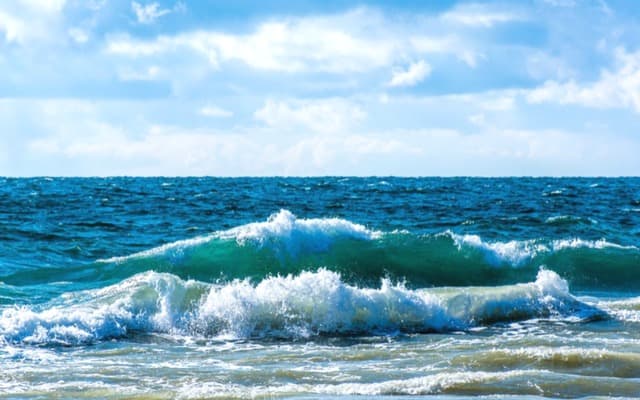 1.2. Качество воды и здоровье человека.   Существует тесная связь между заболеваемостью населения и характером водоснабжения. Еще в древнем мире были известны некоторые признаки воды, опасной для здоровья [2,18]. Однако лишь в середине XIX в. эпидемиологические наблюдения и последующие бактериологические открытия Л. Пастера и Р. Коха позволили установить с достаточной достоверностью, что вода, содержащая патогенные микроорганизмы, может способствовать возникновению и распространению заболеваний среди населения. Гиппократ рекомендовал употреблять кипяченую воду [2].               Люди обращали внимание на химический состав воды как возможную причину заболеваний инфекционной природы. В настоящее время при обосновании гигиенических нормативов качества питьевой воды проводят ее всесторонние комплексные исследования [7,25].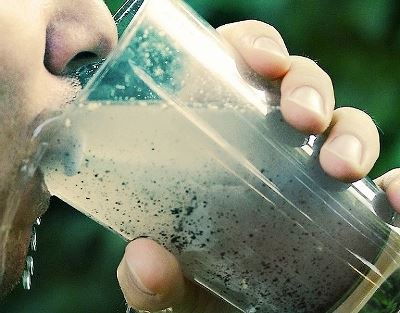   По подсчетам специалистов, 800 млн. человек на земном шаре страдают от болезней, вызванных нехваткой питьевой воды. Среди них желудочно-кишечные заболевания, катаракты, болотная лихорадка и т.д.Проблема здоровья населения нашей страны на сегодняшний день стоит на первом месте в общегосударственной политике [24]. Если снизить суточное потребление воды на 3- 5 %, это приведёт к ухудшению самочувствия, быстрой утомляемости и преждевременному старения тканей и кожи. При дефиците воды в 10% повышается риск многих заболеваний. Хронический же недостаток воды способен привести к развитию уже серьёзных недугов.     В среднем за свою жизнь человек выпивает 35- 40 тонн воды, вместе с которой в организм попадают около 50 кг различных микроэлементов. Французский микробиолог Луи Пастер больше века назад сказал, что «человек выпивает 90% своих болезней». В наше время ситуация не очень изменилась. По данным Всемирной организации здравоохранения, 85% всех заболеваний в той или иной степени связаны с питьевой водой [2,14]. Важно не просто пить воду ежедневно, а пить воду хорошего качества. Это относится и к воде, используемой для приготовления пищи и напитков [3]. 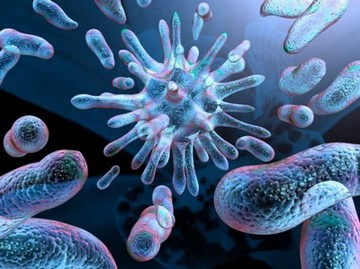     Вода доставляет в клетки организма питательные вещества (витамины, минеральные соли) и уносит отходы жизнедеятельности [14]. Вода участвует в процессе терморегуляции и дыхания. Для нормальной работы всех систем человеку необходимо как минимум 1,5 литра воды в день. Вода необходима для жизни, но она же является и одной из главных причин заболеваемости в мире. Вода в природе содержит множество микроорганизмов, некоторые из которых вызывают у человека тяжелые заболевания (холера, тиф, гепатит или гастроэнтерит) [24]. При этом последствия употребления грязной воды при химическом загрязнении могут наступить как немедленно, так и через несколько лет [14,25].  Важно, вода должна быть не только чистой, но и вкусной.  Вывод - без чистой воды существование человечества невозможно. А без хорошей воды невозможно хорошее существование [17]. Но какую воду мы с вами пьём? Интересно узнать, какая вода более химически чистая. Это и сыграло роль в выборе темы. 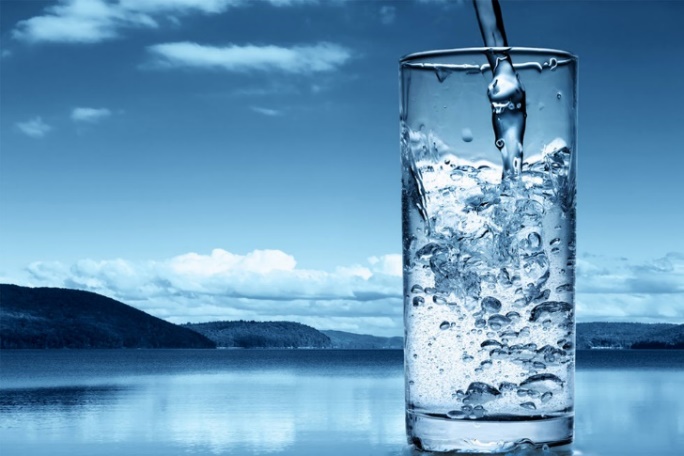 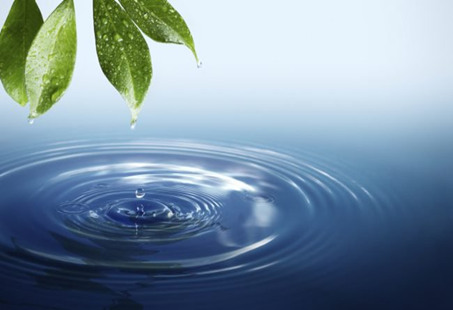 Родник, колодец и скважина – вполне достойная альтернатива централизованному водопроводу. Использовать воду из таких источников следует крайне осторожно – нужно регулярно проверять ее на присутствие чужеродных примесей и загрязнений. Вода из природных источников имеет непостоянный химический и бактериологический состав, на который влияют времена года и атмосферные явления [23].МАТЕРИАЛЫ И МЕТОДЫ ИССЛЕДОВАНИЯ В нашей работе мы произведем оценку органолептических и физико-химических свойств воды из 5 водных источников Самарской области Кинельского, Красноярского муниципальных районов и г. о. Самара (Рис. 1). Для этого взяли 5 разных образцов воды из различных водных объектов двух муниципальных районов Самарской области и г.о. Самара:Взятие проб воды из водных источников для исследования
            На первом этапе исследования произвели взятие проб из водных источников, описанных выше, согласно сводным правилам стандартных методик [10,15,17], пронумеровали все пробы №№ 1-5 с целью их зашифровки для независимого исследования (Таблица с расшифровкой в Приложении 1):   Правила взятия пробы: Набирайте воду в стерильную тару из стекла или пластика. Рекомендуемый объем емкости – 1,5 л. Для забора воды не подходит тара из-под газированных сладких напитков, так как на их внутренних стенках с большой долей вероятности могут остаться частички пищевых добавок и красителей, которые способны спровоцировать некорректные результаты анализа.Перед эксплуатацией промойте емкость простой горячей водой. Использовать какие-либо чистящие средства не нужно.
Заливайте воду под очень слабым напором – так в емкость не проникнет лишний воздух. Наполняйте тару до краев и обязательно закрывайте ее герметичной пробкой или крышкой.Если вы пьете воду из скважины, проверяйте качество несколько раз в год. На территории РФ существует множество нормативных документов, с опорой на которые происходит проверка качества питьевой воды. К этому перечню относятся: СанПиН, гигиенические нормативы, фармакопейные статьи, государственные стандарты, технические условия и многое другое.Исследование органолептических и физико-химическихсвойств воды          Исследование воды из 5 разных водных источников проводили в трех повторностях (Приложение 7) следующими методами: визуальным и титриметрическим при помощи классических методик [7,8,9,11,13,17,23]. Определение запахаЗапах воды обусловлен в первую очередь серо- и азотсодержащими органическими соединениями, образующимися при разложении органики в бескислородных и малокислородных условиях. Запах характеризует восстановительную способность воды в водоеме или степень антропогенного загрязнения водоема. Исследование по определению запаха проводили при помощи классической методики Жилина Д.М. [7,13].Оборудование: стакан химический стеклянный термостойкий 250 мл, термометр спиртовой на 100°С, электрическая плитка с закрытой спиралью.Ход работы: наливали 100 мл исследуемой воды в чистый стакан, нагревали до температуры 60о С. Когда вода была нагрета до установленной температуры, при помощи вращательных движений стакана определяли запах (Приложение 1,2). Определение прозрачностиПрозрачность воды определяется содержанием взвешенных частиц. Возникает за счет выноса мелких частиц потоками воды. Исследование прозрачности проводили по шрифту по Снеллену при помощи классической методики Жилина Д.М. [7,13].Условия исследования: комнатная температура 22о С.  Оборудование: прозрачный мерный цилиндр объемом 1 л, дно которого имеет возвышение 4 см над горизонтальной поверхностью, на которую он помещен, лист белого цвета с печатным текстом черного цвета (стандартный типографский шрифт кегль 12, шрифт обычный Times New Roman), линейка длиной 30 см.Ход работы: Брали прозрачный мерный цилиндр, под дно которого подкладывали лист с печатным текстом черного цвета с определенным шрифтом. В цилиндр наливали исследуемую воду до тех пор, когда буквы шрифта переставали быть читаемыми при взгляде сквозь высоту водного столба. Измеряли высоту столба воды при помощи линейки и оценивали прозрачность при помощи методики [5].Определение цветностиЦветность воды характеризуется содержанием в ней растворенного органического вещества. А большое количество окрашенных веществ, присутствующих в водоемах, это гуминовые кислоты, являющиеся продуктом неполного разложения органических веществ [7,13,20]. Учитывая, что чистая вода – бесцветна, а если вода имеет оттенок, значит в ней есть какие-либо примеси. Соответственно, она может быть опасна для употребления [16]. Исследование цветности проводили при помощи классической методики Жилина Д.М. [7,13].Условия исследования: комнатная температура 22о С.Оборудование: пробирки из бесцветного стекла объемом 20 мл.Ход работы: Качественную оценку цветности производили, оценивая окраску воды в сравнении с эталонными растворами с заведомо известной цветностью от 1 °Ц до 100 °Ц. Брали пробирку, наливали в неё пробу воды, не доходя до верха пробирки на 2 см. При дневном освещении сравнивали цветность исследуемого образца с эталонными растворами в пробирках при взгляде сверху сквозь столб жидкости на белом фоне (Рис.9). Находили более подходящий, рассчитывали по формуле: °Цпробы=(°Цстандарта*hстандарта): h пробы,где °Цпробы /стандарта – цветность пробы/эталонного раствора; h стандарта/пробы –высота столба жидкости, (мм) и записывали, соответствующий исследуемой окраске воды, показатель градуса цветности (Рис. 10). Таким образом, находили показатели цветности всех исследуемых образцов №№ 1-5.   Определение водородного показателя – рН исследуемой воды   Водородный показатель – величина, характеризующая кислотность водоема. Определяется соотношением концентраций и силой растворенных кислот и оснований. Исследование рН (водородного показателя) проводили при помощи стандартных методик [11,13]. Водородный показатель рН можно определить с помощью универсальной индикаторной бумаги, которая изменяет окраску в зависимости от рН раствора и при помощи рН-метра.Условия исследования: комнатная температура 22о С.Оборудование: колбы из стекла объемом 100 мл, универсальная индикаторная бумага в контейнере со стандартной шкалой, портативный рН-метр Checker by Hanna.Ход работы:           Наливали в колбы образцы воды, опускали поочередно полоски универсальной индикаторной бумаги в воду. Получившиеся окраски на полосках сравнивали со стандартной шкалой и оценивали показатели рН (Приложение 3).  Параллельно с этим экспериментом проводили определение рН при помощи портативного рН-метра Checker by Hanna, погружая его датчик в исследуемую воду до метки. Через 5 минут считывали показания с дисплея рН-метра.  Определение общей жесткости водыОбщая жесткость – сумма концентраций ионов кальция и магния. Появляется в воде при   реакции карбонатных или глинистых пород с растворенным углекислым газом. Исследование общей жесткости проводили при помощи стандартных методик [8,13].Оборудование: флакон стеклянный объемом 20 мл, установка для титрования, шпатель медицинский.Реактивы: аммиачно-сульфидный реагент, индикатор эриохром черный Т, ЭДТА 0,025М (раствор водный).Ход работы: Во флакон наливали пробу воды до отметки 10 мл, добавляли 1 мл аммиачно-сульфидного реагента, эриохрома черного Т – на кончике шпателя, титровали раствором ЭДТА до перехода окраски из розовой в голубую. Расчёт проводили по формуле: С = (V ЭДТА * 0,05н*1000): V пробы (Рис. 10),где С – концентрация общей жесткости; V ЭДТА – объем раствора, пошедшего на титрование, мл; 0,05 н – концентрация раствора ЭДТА.Определение карбонат-ионов и гидрокарбонат-ионов По мнению Жилина Д.М., гидрокарбонат-ионы появляются в природных водах в результате реакции карбонатных пород, в первую очередь – известняка и доломита или силикатных пород с растворенным в воде углекислым газом [11,13].  Исследование карбонат- и гидрокарбонат-ионов проводили при помощи стандартной методики Ю.В. Новикова [17].Оборудование: флакон стеклянный объемом 20 мл, установка для титрования.Реактивы: фенолфталеин (спиртовой раствор), метилоранж (водный раствор), серная кислота 0,01М (раствор водный).Ход работы: Во флакон наливали пробу воды до отметки 10 мл, добавляли 1 каплю фенолфталеина. Если окраска не изменилась, можно было говорить об отсутствии в воде карбонат-ионов. Если вода приобретала розовый оттенок, титровали раствором H2SO4 (0,01М)  до обесцвечивания окраски. В этот же раствор добавляли 3-4 капли метилоранжа. Если окраска приобрела желтое окрашивание, титровали раствором H2SO4 (0,01М)  до перехода окраски из желтой в розовую (Рис. 12). Расчёт осуществляли по формулам: С к = (V H2SO4*0,01м*60*1000): V пр.;С гк = (V H2SO4*0,01м*61*1000): V пр.,где С к (гк) – концентрация карбонат-, гидрокарбонат-ионов, мг/дм3; V H2SO4- объем раствора серной кислоты, пошедшей на титрование, мл; 0,01 М - концентрация раствора серной кислоты, М.Определение хлорид-ионов в исследуемой водеСогласно мнению Ю.В. Новикова [17], большие количества хлорид-ионов попадают в водоемы с фекальными и бытовыми стоками, поэтому, повышенное содержание хлоридов в водоеме – признак фекального загрязнения. Исследование хлорид-ионов проводили при помощи стандартных методик Жилина Д.М. и Лурье [9,11,13].Оборудование: флакон стеклянный объемом 20 мл, установка для титрования.Реактивы: 5% раствор хромата калия, раствор для титрования нитрата серебра 0,01 М.Ход работы: Во флакон наливали пробу воды до отметки 10 мл, добавляли 1 каплю хромата калия. Титровали раствором нитрата серебра до появления оранжевой окраски (Рис. 13). Расчет количества хлорид-ионов (мг/дм3) в воде производили по формуле: С= (Vт*0,01*1000*35,5): Vпробы,где С – концентрация хлорид-ионов, мг/дм3;Vт – объем нитрата серебра, пошедшего на титрование, мл;0,01 – концентрация нитрата серебра, М35,5 – молярная масса хлорид-иона.РЕЗУЛЬТАТЫ И ОБСУЖДЕНИЯПоскольку, эксперимент был проведен в количестве 3-х повторностей  из каждой точки отбора проб с сохранением всех условий, методов и правил, в данном разделе приводятся усредненные результаты этих повторностей. Все результаты каждой из трех повторностей органолептических и физико-химических исследований проб воды №№ 1-5 приведены в приложении 5.Результаты определения запаха	Запах воды является одним из первых показателей, на который обращают внимание перед ее употреблением. Вода с выраженным запахом не пригодна ни для употребления, ни для жизни большинства живых организмов, так как-либо ядовита, либо не содержит кислорода. По мнению Д.М. Жилина [13], «при контакте воды с кислородом воздуха запах быстро исчезает, так как соответствующие вещества легко окисляются». По нормам ПДК СанПиН 2.1.4.1116-02 запах в питьевой воде не должен превышать 2 балла, другими словами, должен характеризоваться, не более, чем как слабый, согласно таблице классификации запахов [4,5,7]; (Приложение 2,3).Таблица 1Результаты определения запаха в исследуемых образцах	Вывод: Все исследуемые образцы №№ 1-5 запаха не имеют (0 баллов), следовательно, соответствуют нормам ПДК (Таблица 1).Результаты определения прозрачности	Прозрачность воды в водных объектах ухудшается после дождя и в паводок, так как количество взвешенных частиц начинает подниматься потоками воды. Согласно нормам ПДК СанПиН 2.1.4.1116-02 вода должна быть прозрачная и содержать взвешенных веществ менее  3-4 мг/дм3 [4,7,11] (Приложение 4). Таблица 2Результаты определения в исследуемых образцах	Вывод: Все образцы №№ 1-5 исследуемых водных объектов по результатам исследования имеют высоту водного столба жидкости в стеклянном цилиндре более 30 см, что соответствует содержанию менее 3-4 мг/дм3 взвешенных частиц, следовательно, характеризует воду, как прозрачную, а это, в свою очередь, соответствуют нормам ПДК (Таблица 2).Результаты определения цветности	Цветность воды характеризуется концентрацией растворенного органического вещества (чем больше органики, тем больше цветность воды). Согласно нормам ПДК СанПиН 2.1.4.1116-02 цветность воды в системе централизованного водоснабжения не должна превышать 20°Ц, колодезной воды или воды из скважины не должна превышать 30°Ц  [4,7,11]. Таблица 3Результаты определения цветности исследуемых образцов	Вывод: Образец № 2 по результатам определения цветности  соответствует норме ПДК, образцы №№ 1,3,4 по результатам определения цветности также соответствуют  нормам ПДК для колодезной воды и воды из скважины. Наихудший результат по показателям цветности показал образец № 5 (45°Ц), а наилучший – образец № 2 (20°Ц). Превышение величины цветности природной воды от норм ПДК в образце № 5 на 15°С позволяет предположить, что в исследуемом образце находятся гуминовые вещества, которые вымываются в воду из почвы, находящейся вблизи исследуемых объектов (Таблица 3).   Результаты определения водородного показателя – рНУчитывая сведения из Государственного доклада о состоянии окружающей среды [12],  «…в большинстве незагрязненных водоемов России рН определяется в первую очередь соотношением концентраций растворенных гидрокарбонатов и гуматов с одной стороны и углекислого газа и гумусовых кислот с другой».  Согласно нормативов ПДК СанПиН 2.1.4.1116-02 величина рН воды должна соответствовать 6,5 – 8,5 [4,11]; (Приложение 5).  Таблица 4Результаты определения рН воды исследуемых образцовВывод: Все наши образцы №№ 1-5 исследуемых водных источников по результатам рН соответствуют нормам ПДК. Меньший показатель рН – в образце № 4 (7,12 ед.рН), а наибольший из исследуемых – в образце № 3 (8,19 ед.рН). Соответственно, на основании полученных результатов можно предположить, что вода исследуемых образцов №№ 1-5, несмотря на разные показатели, не является загрязненной (Таблица 4).Результаты определения общей жесткости воды	Жесткость, один из важных показателей, влияющий и на здоровье человека, и на работу сантехнического оборудования. Постоянное употребление внутрь воды с повышенной жёсткостью приводит к снижению моторики желудка, к накоплению солей в организме, и, в конечном итоге, к заболеваниям суставов и образованию камней в почках и желчных путях. Использование воды с большой жесткостью для хозяйственных целей также нежелательно. Жесткая вода образует налет на сантехнических приборах и арматуре, образует накипные отложения в водонагревательных системах и приборах. Согласно нормам ПДК СаНПиН 2.1.4.1116-02 жесткость 7 мг-экв/л считается приемлемой [4,5,11]; (Приложение 6).  Таблица 5Результаты определения жесткости общей исследуемых образцов       	 Вывод: У всех исследуемых образцов показатели жесткости сильно превышают значения норм ПДК (Таблица 5). Так, величина общей жесткости в исследуемом образце № 5 превышает номы ПДК на 1 мг-экв/л, (вода характеризуется, как средней жесткости), в исследуемом образце № 2 – превышает на 3 мг-экв/л больше нормы, (вода характеризуется, как жесткая), в исследуемых образцах № 1 и № 3 превышают нормы на 5,5 мг-экв/л, (вода характеризуется, как очень жесткая), а в исследуемом образце № 4 является самой жесткой из представленных на исследование, превышая нормы ПДК на 7,5 мг-экв/л. Результаты определения карбонат-ионов и гидрокарбонат-ионов Карбонат- и гидрокарбонат-ионы характеризуют такие величины, как общая и свободная щелочность. Согласно нормам ПДК СаНПиН 2.1.4.1116-02 концентрация карбонат-ионов в воде не нормируется, а концентрация гидрокарбонат-ионов в воде считается нормой   от 30 до 400 мг/дм3 [4,5,11]. Вывод: Исходя из полученных результатов можно сказать, что все образцы №№ 1-5 соответствуют нормам ПДК по содержанию в воде карбонат-ионов и гидрокарбонат-ионов (Таблица 6). Карбонат-ионы в воде во всех исследуемых образцах обнаружены не были. Наиболее низкий показатель гидрокарбонат-иона присутствует в образце № 3 (33 мг/дм3), что является низшей границей нормы ПДК, а наибольший – в образце № 2 (305 мг/дм3), что является верхней границей нормы ПДК.  Таблица 6Результаты определения карбонат- и гидрокарбонат-ионов в исследуемых образцахРезультаты определения хлорид-ионов в исследуемой водеПо мнению Ю.Ю. Лурье «Унифицированные методы анализа вод» [10], «…Большая часть хлоридов попадает в водоемы с дождевой водой…. Хлориды необходимы для всех живых организмов…». Согласно нормам ПДК ГН 2.1.5.2280-07 концентрация хлорид-ионов не должна превышать 350 мг/дм3 [5,9]. Таблица 7Результат определения хлорид-ионов в исследуемых образцах воды  	 Вывод: Исходя из полученных результатов можно сказать, что все образцы соответствуют нормам ПДК по содержанию в воде хлорид-ионов и находятся на низших пределах этих норм. При этом, наименьшее содержание хлорид-иона находится в образце № 2 (27 мг/дм3), а наибольшее – в образцах №№ 4 и 5 (45,0 мг/дм3) (Таблица 7).  ВЫВОДПо органолептическим свойствам (запах и прозрачность) все исследуемые образцы: вода из реки Волга вблизи ул. Первомайской г. Самары, колодец и скважина вблизи дачного массива «Здоровье» м.р. Кинельский, колодец вблизи дачного массива «Шоколадчик» м.р. Красноярский и родник между дачным массивом «Водинский» и селом Подлесное м.р. Красноярский соответствуют нормам ПДК СанПиН 2.1.4.1116-02. Во всех образцах вода не имеет запаха и характеризуется, как прозрачная.Показатели цветности воды соответствуют нормам ПДК для питьевой воды в образце, взятом из колодца вблизи дачного массива «Шоколадчик»  м.р. Красноярский. В образцах воды из колодца и из скважины вблизи дачного массива «Здоровье» м.р. Кинельский и  из родника между дачным массивом «Водинский» и селом Подлесное м.р. Красноярский показатели цветности соответствуют нормам ПДК СаНПиН 2.1.4.1116-02 для колодезной воды и воды из скважин. А вот, результаты цветности воды из реки Волга вблизи ул. Первомайской г. Самары – больше нормы ПДК на 25°Ц. Это, скорее всего связано с тем, что в воде находятся гуминовые вещества, которые вымываются из почвы вблизи водных объектов, попадая в воду. По физико-химическим свойствам во всех исследуемых образцах показатели рН (водородный показатель), концентрации карбонат-ионов, гидрокарбонат-ионов и хлорид-ионов соответствуют нормам ПДК СаНПиН 2.1.4.1116-02. А вот показатели общей жесткости во всех исследуемых образцах сильно превышают нормы ПДК. Так, результаты общей жесткости воды в реке Волга в районе ул. Первомайской г. о. Самара превышают нормативные значения на 1 мг-экв/л, а вода определяется, как вода средней жесткости. Результаты общей жесткости воды из колодца вблизи дачного массива «Шоколадчик» м.р. Красноярский превышает нормы ПДК на 3 мг-экв/л, а вода определяется, как жесткая. Результаты общей жесткости воды из родника между дачным массивом «Водинский» и селом Подлесное м.р. Красноярский и воды из колодца вблизи дачного массива «Здоровье» м.р. Кинельский превышают нормы ПДК на 5,5 мг-экв/л, тем самым вода из этих источников определяется, как очень жесткая. Такой же характеристикой обладает вода из скважины вблизи дачного массива «Здоровье» м.р. Кинельский, результаты общей жесткости этой воды показывают превышение нормы ПДК на 7,5 мг-экв/л. Другими словами, наименьшие показатели общей жесткости в воде из реки Волги (вода средней жесткости), а наибольшие – в воде из скважины вблизи дачного массива «Здоровье» м.р. Кинельский (вода очень жесткая).Исследуемая вода может использоваться для хозяйственных целей, но следует иметь в виду, что жесткая вода, какой характеризуется воды из исследуемых источников, образует налет на сантехнических приборах и арматуре, накипные отложения в водонагревательных системах и приборах. Постоянное употребление внутрь воды с повышенной жесткостью может приводить к снижению моторики желудка, к накоплению солей в организме, и, в конечном итоге, к заболеваниям суставов и образованию камней в почках и желчных путях .ЗАКЛЮЧЕНИЕТаким образом, во избежание нарушения здоровья при употреблении воды из колодца и скважины вблизи дачного массива «Здоровье» м.р. Кинельский, колодца вблизи дачного массива «Шоколадчик» м.р. Красноярский, родника между дачным массивом «Водинский» и селом Подлесное м.р. Красноярский и из реки Волга вблизи ул. Первомайской г. Самары, рекомендуем использование бытовых фильтров для воды, предпочтительнее с многоступенчатой очисткой. Планируем в дальнейшем провести более полный гидрохимический и микробиологический анализ воды из исследуемых источников с целью более полной оценки качества этой воды.	Благодарим за помощь и поддержку в осуществлении практической части нашей исследовательской работы Осипову Ирину Анатольевну, заведующую лабораторией Самарского областного детского эколого-биологического центра, а также Погорельскую Ольгу Николаевну, учителя биологии и химии МБОУ «Классическая гимназия № 54 «Воскресение» г.о. Самара – за подачу теоретического материала по этой теме. Список используемой литературы:Ахметов Н.С. Неорганическая химия. Учеб, пособие для учащихся 8-9 кл. шк. С  углубл. Изуч. Химии. В 2 ч. Ч.1.-2.  – М.: Просвещение, 1990.Большая энциклопедия школьника. Оксфорд/Пер. с англ.  У.В. Сапциной и др.–М.: Просвещение,2007.Гальперштейн Л. Я. Моя первая энциклопедия: Науч.-поп. Издание для детей. –М.:Просвещение,2006.ГН 2.1.5.1315-03 ПДК химических веществ в воде водных объектов хозяйственно-питьевого и культурно-бытового водопользования.ГН 2.1.5.2280-07 ПДК химических веществ в воде водных объектов хозяйственно-питьевого и культурно-бытового водопользования (Дополнение к ГН 2.1.5.2280-07).ГОСТ 17.1.3.07-82. Охрана природы. Гидросфера. Правила контроля качества воды водоемов и водотоков.ГОСТ 3351-74. Вода питьевая. Методы определения вкуса, запаха, цветности и мутности.ГОСТ 4151-72. Вода питьевая. Методы определения общей жесткости. ГОСТ 4245-72. Вода питьевая. Методы определения содержания хлоридов. ГОСТ 24481-80 Вода питьевая. Отбор проб. ГОСТ 24902-81 Вода питьевая. Вода хозяйственно-бытового назначения. Общие требования к полевым методам анализа. Государственный доклад о состоянии окружающей среды и природных ресурсов Самарской области за 2016 год. – Самара, 2017. Жилин Д.М. Организация полевой аналитической лаборатории для дополнительной сети экологического мониторинга.–/Сост. Башкинова Е.В., Егорова Г.Ф., Заусаев А.А.- Самара, СамГТУ, 2011Занимательные эксперименты и опыты/Под ред. Ф. Ола и др.). – М.: Просвещение, 2014.НВН 33-5.3.01-85 Инструкция по отбору проб для анализа сточных водНовейший полный справочник школьника: 5-11 классы. В 2-х т. Т.1: Биология; Химия; Математика; Физика; География. –М.: Просвещение, 2009.Новиков Ю.В. и др. Методы исследования качества воды водоемов. –/Под ред. А.П. Шицковой –М.: Медицина, 2010Перина М. О роли и пользе воды: книга для всей семьи. –  Самара: ООО «Офорт», 2009. Постановление от 19.03.2002 № 12 О введении в действие санитарных эпидемиологических правил и нормативов «Питьевая вода. Гигиенические требования к качеству воды, расфасованной в емкости. Контроль качества. СаНПиН 2.1.4.1116-02. В ред., утв. Постановлением Главного государственного санитарного врача РФ от 25.02.2010 № 11, утв.Постановлением Главного государственного санитарного врача РФ от 28.06.2010 № 75.СаНПиН 2.1.4.1175-02 Гигиенические требования к качеству воды нецентрализованного водоснабжения. Санитарная охрана источников.СаНПиН 2.1.5.980-00 Водоотведение населенных мест. Санитарная охрана водных объектов. Гигиенические требования к охране поверхностных вод.СаНПиН 2.1.5.980-00 Водоотведение населенных мест. Санитарная охрана водных объектов. Гигиенические требования к охране подземных вод от загрязнения.Унифицированные методы анализа вод. Под ред. Ю.Ю. Лурье. –М.: Химия, 2003Химия: Учеб. Пособие для школьников общеобразовательных школ/Авт. Сост. Л.А.Савина – М.: Издательский центр «Академия»,1999.Энциклопедия для детей. В 20 т. Т 17. Химия. – 2-е изд., /Под ред. М.И. Аксёнова и др. – М.: Дрофа, 2007.ПРИЛОЖЕНИЯПриложение 1Зашифровка и соответствующее шифрам местоположение пробыПриложение 2Характеристика запаха воды водных объектов										      Приложение 3Шкала интенсивности запахаПриложение 4Оценка прозрачности водыПриложение 5Окраска универсальной индикаторной бумаги при разных значениях водородного показателя  рН Приложение 6ЖесткостьПриложение 7Результаты химического анализа воды из родника между дачным массивом «Водинский» и селом Подлесное м.р. Красноярский (Образец № 1)Результаты химического анализа воды из колодца вблизи дачного массива «Шоколадчик» м.р. Красноярский (Образец № 2)Результаты химического анализа воды из колодца вблизи дачного массива «Здоровье» м.р. Кинельский (Образец № 3)Результаты химического анализа воды из скважины вблизи дачного массива «Здоровье» м.р. Кинельский (Образец № 4)Результаты химического анализа воды из реки Волга вблизи ул. Первомайская г. Самара (Образец № 5)Введение…………………………………………………………………31. ЛИТЕРАТУРНЫЙ ОБЗОР…………………………………………..6Значение воды для человека…………………………………….6Качество воды и здоровье человека…………………………….62. ПРАКТИЧЕСКАЯ ЧАСТЬ……………………….………………….92.1. Взятие проб воды из водных источников для исследования.........102.2. Исследование органолептических и физико-химических свойств воды …………………………………………………………….112.2.1. Определение запаха………………………………………………112.2.2. Определение прозрачности………………………………………122.2.3. Определение цветности…………………………………………..122.2.4. Определение водородного показателя – рН исследуемой воды142.2.5. Определение общей жесткости воды142.2.6. Определение карбонат-ионов и гидрокарбонат-ионов в исследуемой воде………………………………………………………..152.2.7. Определение хлорид-ионов в исследуемой воде ………………163. Результаты И ОБСУЖДЕНИЕ эксперимента…………….183.1. Результаты определения запаха …………………………………..183.2. Результаты определения прозрачности…………………………..183.3. Результаты определения цветности ………………………………193.4. Результаты определения водородного показателя рН …………..193.5. Результаты определения общей жесткости ………………………203.6. Результаты определения карбонат-, гидрокарбоат-ионов ………203.7. Результаты определения хлорид-ионов…………………………...21ВЫВОДЫ……………….……………………………………………….22ЗАКЛЮЧЕНИЕ………………………………………………………….24Список используемой литературы…….……………………………….25Приложение26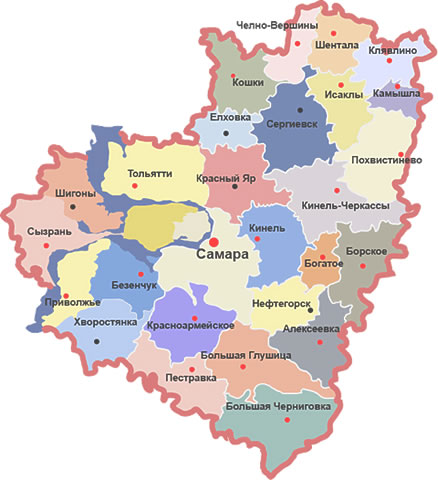 Рис. 1Карта Самарской области с отметкой забора проб 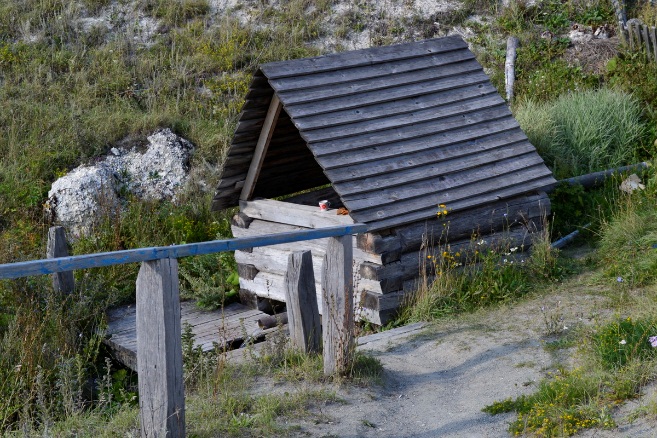 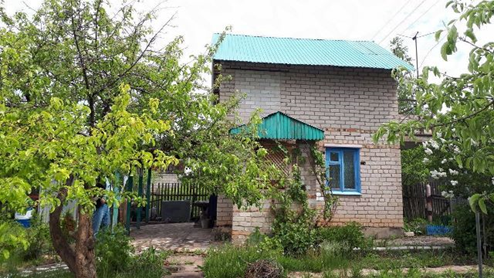 Рис. 2Вид на родник между дачным массивом Водинский и селом Подлесное м.р. Красноярский (Фото автора)Рис. 3Вид на колодец дачного массива «Шоколадчик» м.р. Красноярский(Фото автора)          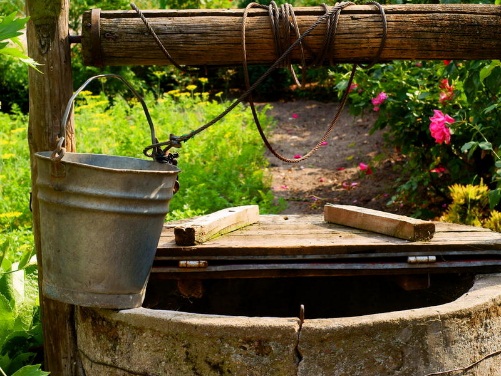 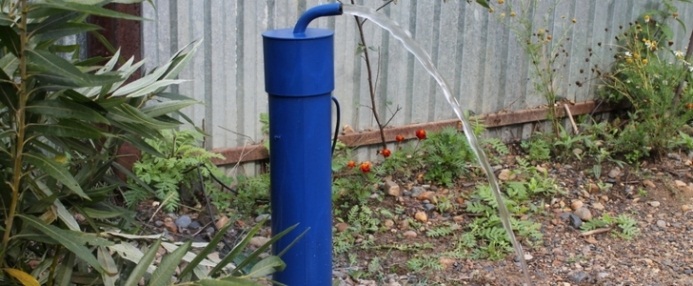 Рис. 4Внешний вид колодца дачного массива «Здоровье» м.р. Кинельский (Фото автора)          Рис. 5Внешний вид скважины дачного массива «Здоровье» м.р. Кинельский(Фото автора)                     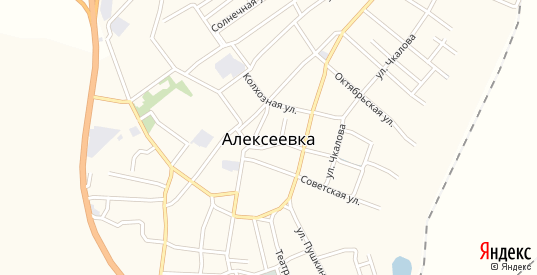 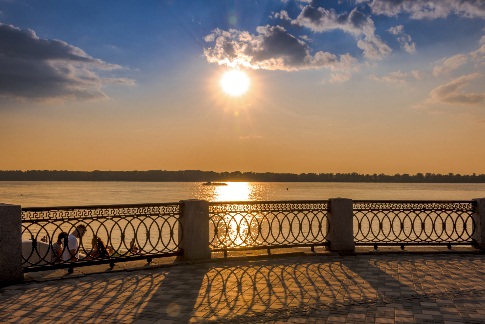 Рис. 6Расположение дачного массива «Здоровье» м.р.Кинельский, места отбора проб (карта)         Рис. 7Место отбора проб из реки Волги в районе ул. Первомайской г.о.Самара(Фото автора)         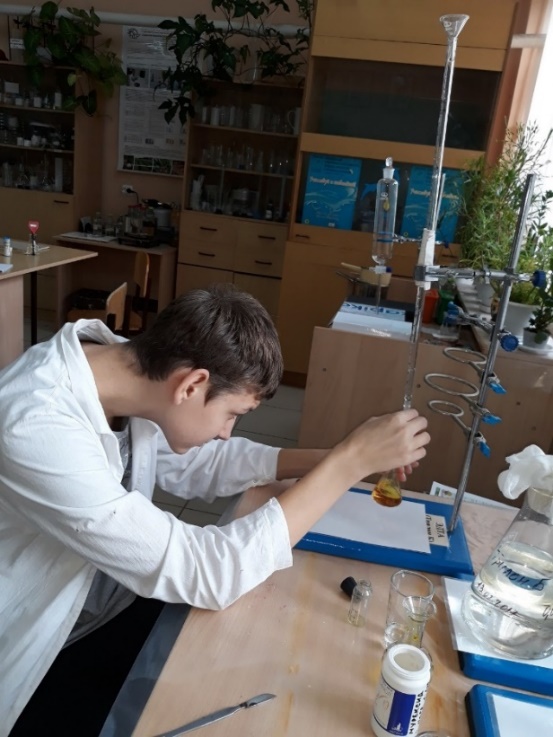 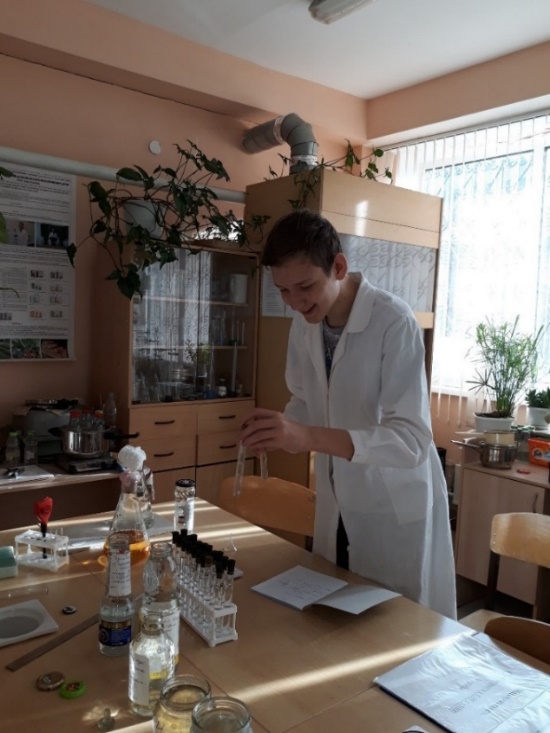 Рис. 8Определение жесткости исследуемой воды(фото автора)Рис.9Определение цветности исследуемой воды (фото автора)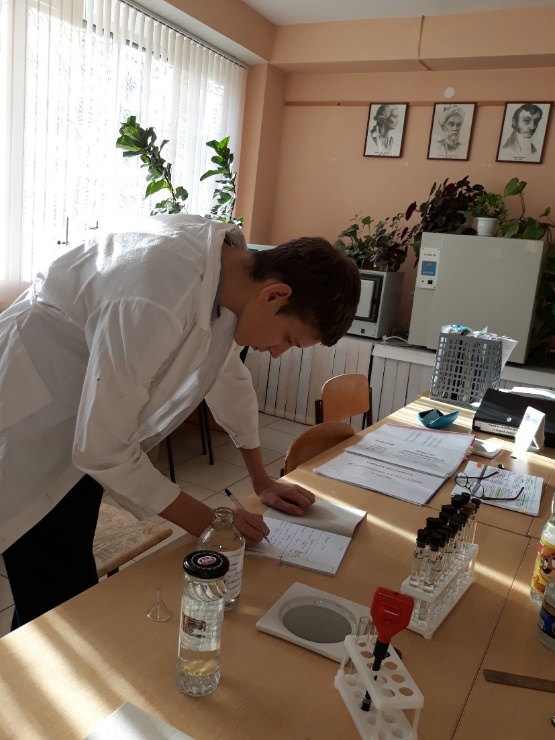 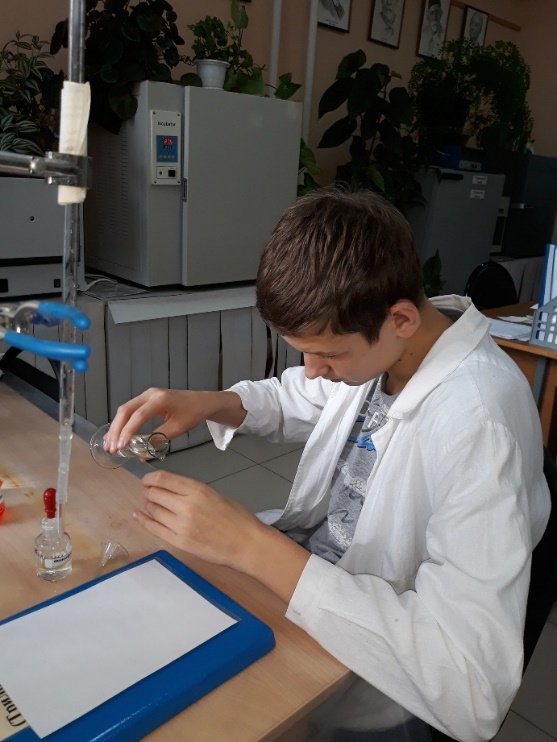 Рис. 10Математический расчет  результатов испытания(фото автора)Рис. 11Определение карбонат-ионов(фото автора)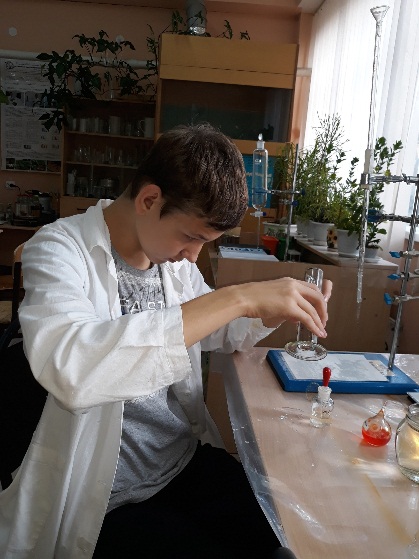 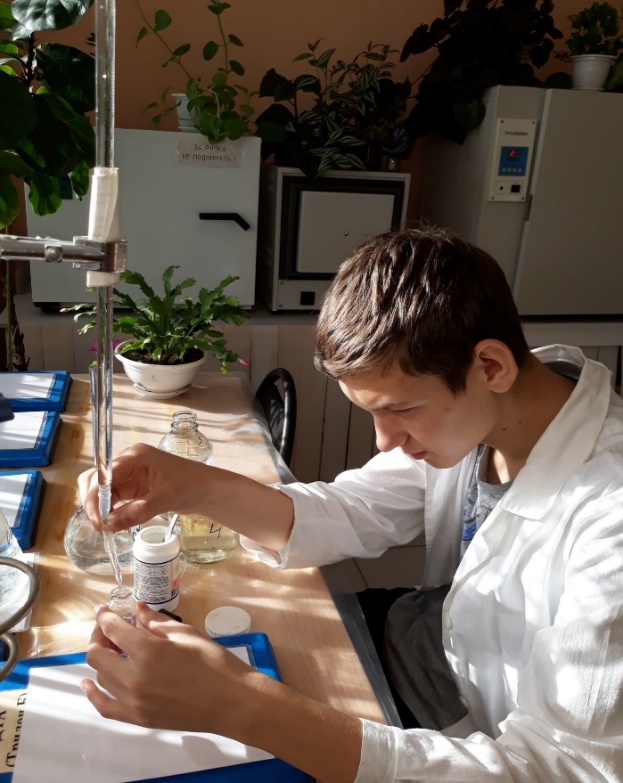 Рис. 12Определение гидрокарбонат-ионов(фото автора)Рис. 13Определение хлорид-ионов(фото автора)Номер образцаНаименование запаха, средние показатели 3-х повторностейСила запаха, в баллах1Без запаха02Без запаха03Без запаха04Без запаха05Без запаха0Номер образцаПрозрачность по шрифту, средние показатели 3-х повторностей, смСодержание взвешенных частиц, мг/дм3Оценка прозрачности1Более 30Менее 3-4Прозрачная2Более 30Менее 3-4Прозрачная3Более 30Менее 3-4Прозрачная4Более 30Менее 3-4Прозрачная5Более 30Менее 3-4Прозрачная Номер образцаПоказатель цветности воды, средние показатели 3-х повторностей, °ЦОценка цветности воды130Светло-желтая220Бесцветная330Светло-желтая430Светло-желтая545Коричневато-желтая Номер образцарН (по шкале), средние показатели 3-х повторностей, ед рН при помощи  карманного рН-метра Checker by Hanna, ед17 7,24 27 7,24 388,19 477,12 588,14 Номер образцаV ЭДТА, средние показатели 3-х повторностей,млВеличина общей жесткости, средние показатели 3-х повторностей,мг-экв/лХарактеристика жесткости12,512,5Очень жесткая21,010Жесткая32,512,5Очень жесткая42,914,5Очень жесткая51,68Средняя жесткость№ образцаV H2SO4, средние показатели 3-х повторностей карбонатымлV H2SO4, средние показатели 3-х повторностейгидрокарбонатымлКонцентрация карбонат-ионов, средние показатели 3-х повторностей мг/дм3Концентрация гидрокрбонат-ионов, средние показатели 3-х повторностей мг/дм31010612050305300,40334000615030183№ образцаV AgNO3, средние показатели 3-х повторностей,млКонцентрация хлорид-ионов, средние показатели 3-х повторностей, мг/дм31135,520,727,031,138,041,245,051,245,0Номер пробыНаименование и месторасположение взятия пробы № 1Вода из родника между дачным массивом «Водинский» и селом Подлесное м.р. Красноярский№ 2Вода из колодца вблизи дачного массива «Шоколадчик» м.р. Красноярский№ 3Вода из колодца вблизи дачного массива «Здоровье» м.р. Кинельский№ 4Вода из скважины вблизи дачного массива «Здоровье» м.р. Кинельский№ 5Вода из реки Волга вблизи ул. Первомайская г. СамараХарактер запахаПримерный род запахаАроматическийОгуречный, цветочныйБолотныйИлистый, тинистыйГнилостныйФекальный, сточной водыДревесныйМокрой щепы, глинистыйЗемлистыйПрелый, свежевспаханной землиПлесневыйЗатхлый, застойныйРыбныйРыбы, рыбьего жираСероводородныйТухлых яицТравянистыйСкошенной травы, сенанеопределенныйНе подходящий под предыдущие определенияБаллПоказатель0Нет запаха1Очень слабый (обычно не замечается)2Слабый (обнаруживается потребителем, если на него обратить внимание последнего)3Заметный (легко замечаемый)4Отчетливый (обращающий на себя внимание)5Очень сильный (делает воду непригодной для питья)Оценка прозрачностиПрозрачность по шрифту, высота водного столба, смСодержание взвешенных веществ, мг/дм3ПрозрачнаяБолее 303-4Слабо-мутная25-305-6Средне-мутная20-256-10Мутная10-2010-30Очень мутнаяМенее 10Более 30рНОкраска бумагирНОкраска бумаги2Красная7Желто-зеленая3Красно-оранжевая8Зеленая4Оранжевая9Сине-зеленая5Желто-оранжевая10Синяя6Лимонно-желтая11Сине-фиолетоваяЖесткость, мг-экв/лСправочник по химии0-1,5Мягкая1,5-1,6Мягкая1,6-2,4Мягкая2,4-3Мягкая3-3,6Мягкая3,6-4Мягкая4-6Средней жесткости6-8Средней жесткости8-9Жесткая9-12ЖесткаяБолее 12Очень жесткая№ п/пНаименование определяемых показателейЕдиницы измеренияНорматив ПДК СаНПиН 2.1.4.1116-02Результаты химического анализаРезультаты химического анализаРезультаты химического анализаНД на методы№ п/пНаименование определяемых показателейЕдиницы измеренияНорматив ПДК СаНПиН 2.1.4.1116-021 повторность2повторность3повторностьНД на методы1Запах при 60 °СбаллНе более 2000ГОСТ 3351-742Цветность°Ц20303030ГОСТ Р52769-20073Прозрачностьмг/дм33-43-43-43-4РД 52.24.468-20054Жесткость общаямг-экв/л712,412,512,5ГОСТ 52407-20055Водородный показательед.рН6,5-8,57,247,247,23ПНДФ 14.1:2:3:4.121-20046Хлорид-ионымг/дм325035,535,435,5ПНДФ 14.1:2:3:4.132-20087Карбонат-ионымг/дм3Не норм.000ГОСТ Р 52963-20088Гидрокарбонат-ионымг/дм330-400626161ГОСТ Р 52963-2008№ п/пНаименование определяемых показателейЕдиницы измеренияНорматив ПДК СаНПиН 2.1.4.1116-02Результаты химического анализаРезультаты химического анализаРезультаты химического анализаНД на методы№ п/пНаименование определяемых показателейЕдиницы измеренияНорматив ПДК СаНПиН 2.1.4.1116-021 повторность2повторность3повторностьНД на методы1Запах при 60 °СбаллНе более 2000ГОСТ 3351-742Цветность°Ц20202020ГОСТ Р52769-20073Прозрачностьмг/дм33-43-43-43-4РД 52.24.468-20054Жесткость общаямг-экв/л710,010,210,0ГОСТ 52407-20055Водородный показательед.рН6,5-8,57,247,247,23ПНДФ 14.1:2:3:4.121-20046Хлорид-ионымг/дм3250272628ПНДФ 14.1:2:3:4.132-20087Карбонат-ионымг/дм3Не норм.000ГОСТ Р 52963-20088Гидрокарбонат-ионымг/дм330-400305306304ГОСТ Р 52963-2008№ п/пНаименование определяемых показателейЕдиницы измеренияНорматив ПДК СаНПиН 2.1.4.1116-02Результаты химического анализаРезультаты химического анализаРезультаты химического анализаНД на методы№ п/пНаименование определяемых показателейЕдиницы измеренияНорматив ПДК СаНПиН 2.1.4.1116-021 повторность2повторность3повторностьНД на методы1Запах при 60 °СбаллНе более 2000ГОСТ 3351-742Цветность°Ц20303030ГОСТ Р52769-20073Прозрачностьмг/дм33-43-43-43-4РД 52.24.468-20054Жесткость общаямг-экв/л712,612,512,4ГОСТ 52407-20055Водородный показательед.рН6,5-8,58,208,198,18ПНДФ 14.1:2:3:4.121-20046Хлорид-ионымг/дм3250393837ПНДФ 14.1:2:3:4.132-20087Карбонат-ионымг/дм3Не норм.000ГОСТ Р 52963-20088Гидрокарбонат-ионымг/дм330-400333432ГОСТ Р 52963-2008№ п/пНаименование определяемых показателейЕдиницы измеренияНорматив ПДК СаНПиН 2.1.4.1116-02Результаты химического анализаРезультаты химического анализаРезультаты химического анализаНД на методы№ п/пНаименование определяемых показателейЕдиницы измеренияНорматив ПДК СаНПиН 2.1.4.1116-021 повторность2повторность3повторностьНД на методы1Запах при 60 °СбаллНе более 2000ГОСТ 3351-742Цветность°Ц20303030ГОСТ Р52769-20073Прозрачностьмг/дм33-43-43-43-4РД 52.24.468-20054Жесткость общаямг-экв/л714,614,514,4ГОСТ 52407-20055Водородный показательед.рН6,5-8,57,137,127,11ПНДФ 14.1:2:3:4.121-20046Хлорид-ионымг/дм3250464544ПНДФ 14.1:2:3:4.132-20087Карбонат-ионымг/дм3Не норм.000ГОСТ Р 52963-20088Гидрокарбонат-ионымг/дм330-400626160ГОСТ Р 52963-2008№ п/пНаименование определяемых показателейЕдиницы измеренияНорматив ПДК СаНПиН 2.1.4.1116-02Результаты химического анализаРезультаты химического анализаРезультаты химического анализаНД на методы№ п/пНаименование определяемых показателейЕдиницы измеренияНорматив ПДК СаНПиН 2.1.4.1116-021 повторность2повторность3повторностьНД на методы1Запах при 60 °СбаллНе более 2000ГОСТ 3351-742Цветность°Ц20454545ГОСТ Р52769-20073Прозрачностьмг/дм33-43-43-43-4РД 52.24.468-20054Жесткость общаямг-экв/л787,98,1ГОСТ 52407-20055Водородный показательед.рН6,5-8,58,138,158,14ПНДФ 14.1:2:3:4.121-20046Хлорид-ионымг/дм3250464544ПНДФ 14.1:2:3:4.132-20087Карбонат-ионымг/дм3Не норм.000ГОСТ Р 52963-20088Гидрокарбонат-ионымг/дм330-400184183182ГОСТ Р 52963-2008